AQA Higher Paper 3 Practice Questions
Q1.
 By completing the square, find the coordinates of the turning point of the curve with equation y = x2 + 10x + 18 
You must show all your working.














 ( ................ , ................ ) (Total for question = 3 marks)Q2.
 At time t = 0 hours a tank is full of water.Water leaks from the tank. 
At the end of every hour there is 2% less water in the tank than at the start of the hour.The volume of water, in litres, in the tank at time t hours is VtGiven thatV0 = 2000 Vt+1 = kVtwrite down the value of k.


k = ........................................................... (Total for question = 1 mark)Q3.
 Here are the first six terms of a Fibonacci sequence.1         1         2         3         5         8The rule to continue a Fibonacci sequence is,the next term in the sequence is the sum of the two previous terms.(a)  Find the 9th term of this sequence.




...........................................................(1)
The first three terms of a different Fibonacci sequence area         b         a + b(b)  Show that the 6th term of this sequence is 3a + 5b




(2)
Given that the 3rd term is 7 and the 6th term is 29,(c)  find the value of a and the value of b.









...........................................................(3)(Total for question = 6 marks)Q4.
 The graph shows information about the velocity, v m/s, of a parachutist t seconds after leaving a plane.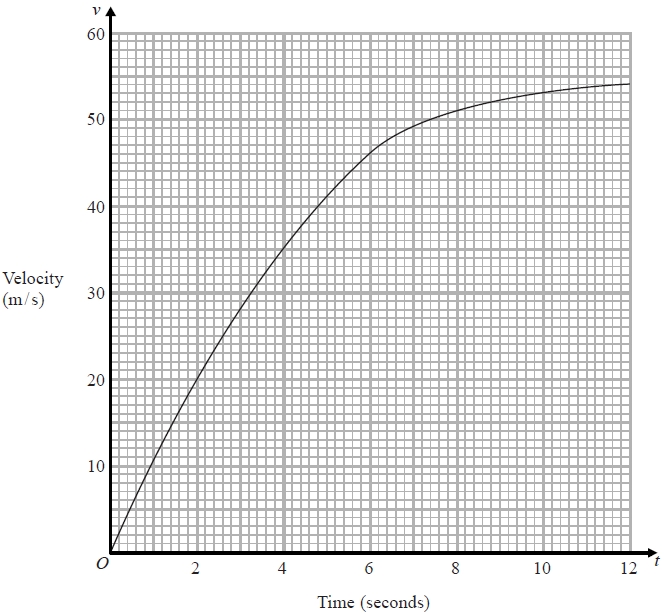 
(a)  Work out an estimate for the acceleration of the parachutist at t = 6


........................................................... m/s2(2)(b)  Work out an estimate for the distance fallen by the parachutist in the first 
12 seconds after leaving the plane. 
Use 3 strips of equal width.




........................................................... m(3)(Total for question is 5 marks)Q5.
 (a)  Show that the equation x3 − 3x2 + 3 = 0 has a solution between x = 2 and x = 3









(2)(b)  Show that the equation x3 − 3x2 + 3 = 0 can be rearranged to give 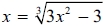 









(1)(c)  Starting with x0 = 2, use the iteration formula  to find the value of x2
Give your answer correct to 3 decimal places.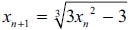 









 ........................................................... (3)(Total for question = 6 marks)Q6.
 Solve 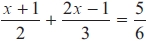 
























x = ...........................................................(Total for question = 4 marks)Q7.
 (a)  Expand and simplify    (y + 2)(y + 5)



 ........................................................... (2)(b)  Factorise    e2 + e – 12



 ........................................................... (2)(c)  Solve    3x2 – x – 1 = 0Give your solutions correct to 2 decimal places.















 ........................................................... (3)(Total for question = 7 marks)Q8.
 The line N is drawn below.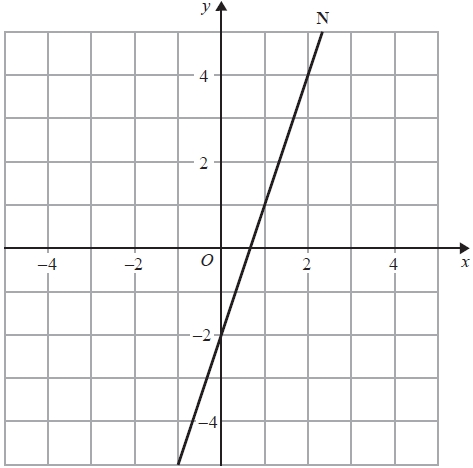 
Find an equation of the line perpendicular to line N that passes through the point (0, 1).









...........................................................(Total for question = 3 marks)Q9.
 Here is a sketch of part of the graph of y = pqx where q > 0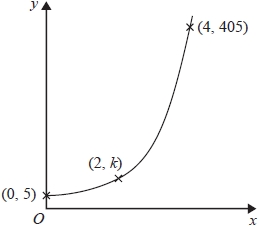 The points (0, 5), (2, k) and (4, 405) are all on the graph of y = pqxFind the value of k.














 ........................................................... (Total for question = 4 marks)Q10.
 y is inversely proportional to x3y = 44 when x = aShow that y = 5.5 when x = 2a














(Total for question = 3 marks)Q11.
 y is inversely proportional to the square root of x.When x = 4, y = 9Work out the value of y when x = 6Give your answer correct to 3 significant figures.
















 ...........................................................  (Total for question = 3 marks) Q12.
 Martin did this question.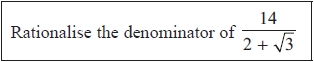 Here is how he answered the question.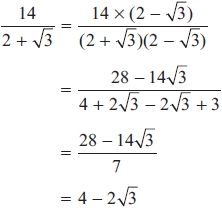 Martin's answer is wrong.(a)  Find Martin's mistake. .............................................................................................................................................  ............................................................................................................................................. (1)Sian did this question.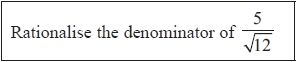 Here is how she answered the question.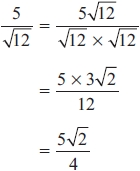 Sian's answer is wrong.(b)  Find Sian's mistake. .............................................................................................................................................  ............................................................................................................................................. (1) (Total for question = 2 marks)Q13.
 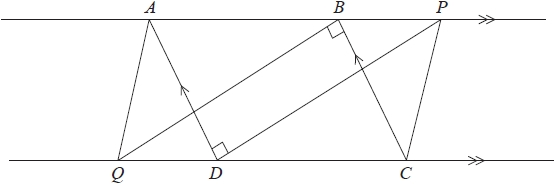 ABCD is a parallelogram.
ABP and QDC are straight lines.
 Angle ADP = angle CBQ = 90°(a)  Prove that triangle ADP is congruent to triangle CBQ.









(3)(b)  Explain why AQ is parallel to PC.




(2)(Total for question = 5 marks)Q14.
 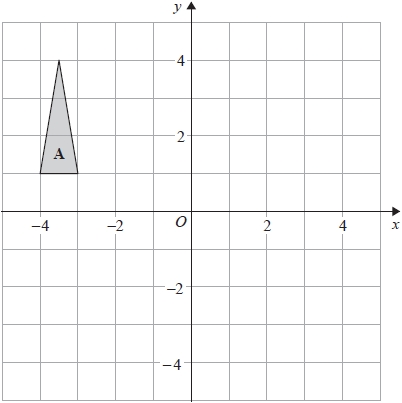 Triangle A is transformed by the combined transformation of a rotation of 180° about thepoint (−2, 0) followed by a translation with vector 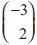 One point on triangle A is invariant under the combined transformation.Find the coordinates of this point. (........................................ , ........................................ )(Total for question = 2 marks)Q15.
 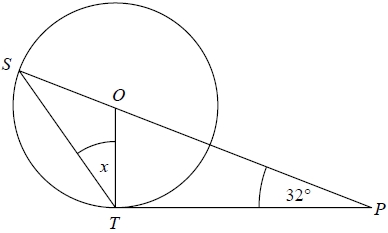 
S and T are points on the circumference of a circle, centre O. 
PT is a tangent to the circle. 
SOP is a straight line. 
Angle OPT = 32°Work out the size of the angle marked x. 
You must give a reason for each stage of your working.(Total for question = 4 marks)Q16.
 Zahra mixes 150g of metal A and 150g of metal B to make 300g of an alloy.Metal A has a density of 19.3g/cm3. 
Metal B has a density of 8.9g/cm3.Work out the density of the alloy.





















........................................................... cm3(Total for question = 4 marks)Q17.
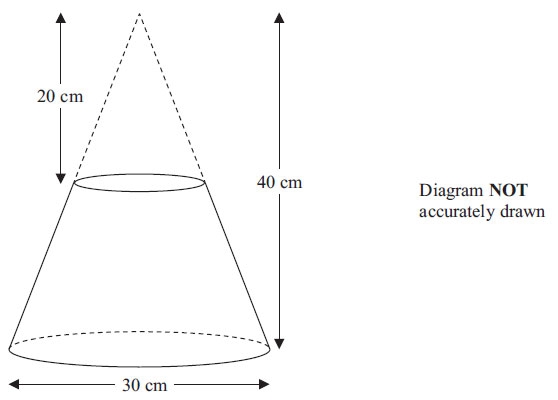 A frustrum is made by removing a small cone from a similar large cone.The height of the small cone is 20 cm.
 The height of the large cone is 40 cm.
 The diameter of the base of the large cone is 30 cm.Work out the volume of the frustrum.
 Give your answer correct to 3 significant figures. . . . . . . . . . . . . . . . . . . . . . . . .cm3(Total for Question is 4 marks)Q18.
 ABCDEFGH is a cuboid.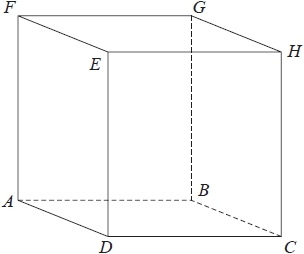 AB = 7.3 cm
CH = 8.1 cm
 Angle BCA = 48°Find the size of the angle between AH and the plane ABCD. Give your answer correct to 1 decimal place.





























 ........................................................... ° (Total for question = 4 marks) Q19.
 Here is a shaded shape ABCD.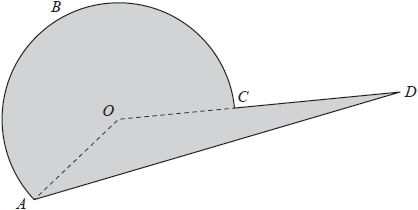 The shape is made from a triangle and a sector of a circle, centre O and radius 6 cm. 
OCD is a straight line.AD = 14 cm 
Angle AOD = 140° 
Angle OAD = 24°Calculate the perimeter of the shape. 
Give your answer correct to 3 significant figures.














 ........................................................... cm(Total for question = 5 marks)Q20.
 There are 8 counters in a box. 
The letter A is on 6 of the counters. 
The letter B is on the other 2 counters.Sally takes at random a counter from the box. 
She keeps the counter. 
Then Tina takes at random a counter from the box.(a)  Complete the probability tree diagram.Sally                    Tina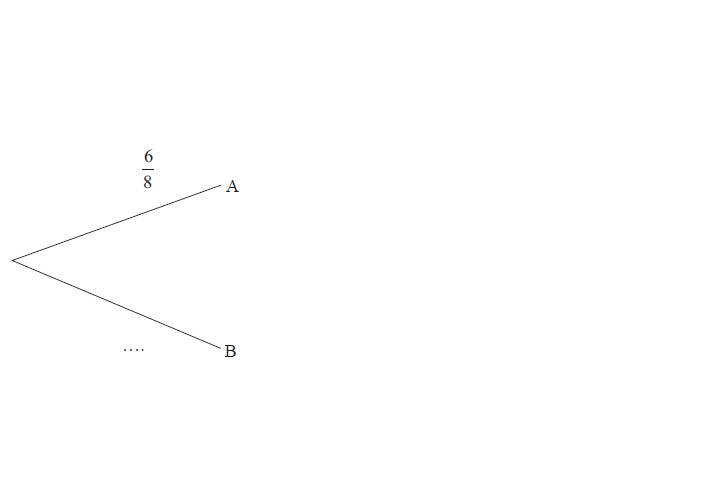 (3)(b)  Work out the probability that both Sally and Tina take a counter with the letter A on it.


...........................................................(2)(c)  Work out the probability that at least one counter with the letter A on it is taken.

...........................................................(3)(Total for question = 8 marks)Q21.
Here are the times, in seconds, that 15 people waited to be served at Rose's garden centre. (a) On the grid, draw a box plot for this information.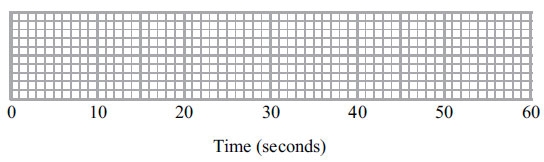 (3)The box plot below shows the distribution of the times that people waited to be served at Green's garden centre.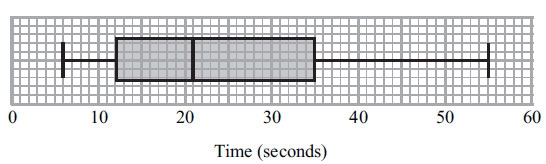 (b) Compare the distribution of the times that people waited at Rose's garden centre and the distribution of the times that people       waited at Green's garden centre.      ..............................................................................................................................................      ..............................................................................................................................................      ..............................................................................................................................................      ..............................................................................................................................................(2)(Total for Question is 5 marks)Q22.
 The population of a city increased by 5.2% for the year 2014At the beginning of 2015 the population of the city was 1560 000Lin assumes that the population will continue to increase at a constant rate of 5.2% each year.(a)  Use Lin's assumption to estimate the population of the city at the beginning of 2017 
      Give your answer correct to 3 significant figures.





...........................................................(3)(b)  (i)  Use Lin's assumption to work out the year in which the population of the city will 
            reach 2 000 000





...........................................................(ii)  If Lin's assumption about the rate of increase of the population is too low, 
      how might this affect your answer to (b)(i)? .............................................................................................................................................  .............................................................................................................................................  ............................................................................................................................................. (3)(Total for question = 6 marks)Q23.
 Jean invests £12 000 in an account paying compound interest for 2 years.In the first year the rate of interest is x%
 At the end of the first year the value of Jean's investment is £12 336In the second year the rate of interest is  %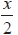 What is the value of Jean's investment at the end of 2 years?



















£ ........................................................... (Total for question = 4 marks)Q24.
 The nth term of a sequence is given by an2 + bn where a and b are integers.The 2nd term of the sequence is –2 
The 4th term of the sequence is 12(a)  Find the 6th term of the sequence.














 ........................................................... (4)Here are the first five terms of a different quadratic sequence.0        2        6        12        20(b)  Find an expression, in terms of n, for the nth term of this sequence.




 ........................................................... (2)(Total for question = 6 marks)5 9 11 14 15 20 22 25 27 27 20 22 25 27 